		STUDENTS’ TESTName	: 				Class	: 				Make a descriptive text by the title “My Hobby” at least in one paragraph!INTERVIEW FOR THE STUDENTSStudent’s name	: 				Class			: 				R: Do you like study English? Why?R: Do you have any difficulties in learning English (actually in writing skill)?R: Do you know what is gerund? Explain it!R: Could you give example of gerund as a subject, direct object, complement, object of preposition and gerund as appositive!R: Do you have any difficulties in understanding gerund?		STUDENTS’ TESTName	: 				Class	: 				Make a descriptive text by the title “My Hobby” at least in one paragraph!		STUDENTS’ TESTName	: 				Class	: 				Make a descriptive text by the title “My Hobby” at least in one paragraph!		STUDENTS’ TESTName	: 				Class	: 				Make a descriptive text by the title “My Hobby” at least in one paragraph!		STUDENTS’ TESTName	: 				Class	: 				Make a descriptive text by the title “My Hobby” at least in one paragraph!		STUDENTS’ TESTName	: 				Class	: 				Make a descriptive text by the title “My Hobby” at least in one paragraph!		STUDENTS’ TESTName	: 				Class	: 				Make a descriptive text by the title “My Hobby” at least in one paragraph!		STUDENTS’ TESTName	: 				Class	: 				Make a descriptive text by the title “My Hobby” at least in one paragraph!		STUDENTS’ TESTName	: 				Class	: 				Make a descriptive text by the title “My Hobby” at least in one paragraph!		STUDENTS’ TESTName	: 				Class	: 				Make a descriptive text by the title “My Hobby” at least in one paragraph!		STUDENTS’ TESTName	: 				Class	: 				Make a descriptive text by the title “My Hobby” at least in one paragraph!		STUDENTS’ TESTName	: 				Class	: 				Make a descriptive text by the title “My Hobby” at least in one paragraph!		STUDENTS’ TESTName	: 				Class	: 				Make a descriptive text by the title “My Hobby” at least in one paragraph!		STUDENTS’ TESTName	: 				Class	: 				Make a descriptive text by the title “My Hobby” at least in one paragraph!		STUDENTS’ TESTName	: 				Class	: 				Make a descriptive text by the title “My Hobby” at least in one paragraph!		STUDENTS’ TESTName	: 				Class	: 				Make a descriptive text by the title “My Hobby” at least in one paragraph!		STUDENTS’ TESTName	: 				Class	: 				Make a descriptive text by the title “My Hobby” at least in one paragraph!		STUDENTS’ TESTName	: 				Class	: 				Make a descriptive text by the title “My Hobby” at least in one paragraph!		STUDENTS’ TESTName	: 				Class	: 				Make a descriptive text by the title “My Hobby” at least in one paragraph!		STUDENTS’ TESTName	: 				Class	: 				Make a descriptive text by the title “My Hobby” at least in one paragraph!		STUDENTS’ TESTName	: 				Class	: 				Make a descriptive text by the title “My Hobby” at least in one paragraph!		STUDENTS’ TESTName	: 				Class	: 				Make a descriptive text by the title “My Hobby” at least in one paragraph!		STUDENTS’ TESTName	: 				Class	: 				Make a descriptive text by the title “My Hobby” at least in one paragraph!		STUDENTS’ TESTName	: 				Class	: 				Make a descriptive text by the title “My Hobby” at least in one paragraph!		STUDENTS’ TESTName	: 				Class	: 				Make a descriptive text by the title “My Hobby” at least in one paragraph!PHOTOS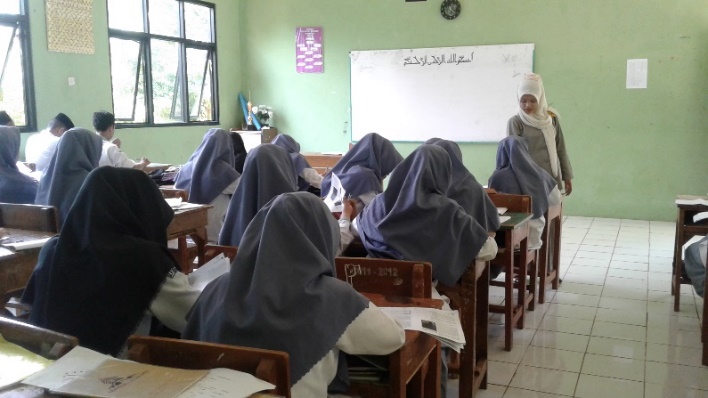 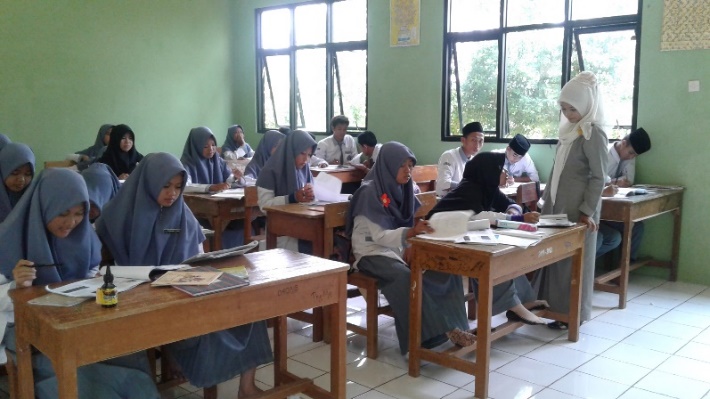 